.Intro: 4 sec approximately or start on lyrics( if the music is from video with intro)[1 – 8] Grapewine, Side, Cross back, Shuffle 1/4,[9 – 16] Rocking Chair, Rock fwr, ½ shuffle, Rock with L,[17 – 24] Coaster step, ½ turn to L, 1/4 turn L with shuffle,[25-32]  Sailor 1/4 to L, Jazz box ½ to R, Side rock, Sailor with L,*TAG 16 counts: After 8th wall, After 32 counts - nightclub style[1-8] Nightclub basic, 1/4 turn, ½ turn, ½ turn, full turn, ½ turn,[9-16] Diamond, Hip Sway 3xHere it is, my first dance. I hope You enjoy it as much i did whilst making it. :)Special thanks to Danny Z. for having an inspirational coversation with me. :)Like A Love Song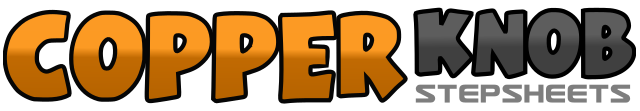 .......Count:32Wall:4Level:Intermediate.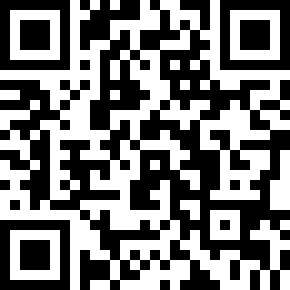 Choreographer:Kaarel Kuimet (EST) - January 2012Kaarel Kuimet (EST) - January 2012Kaarel Kuimet (EST) - January 2012Kaarel Kuimet (EST) - January 2012Kaarel Kuimet (EST) - January 2012.Music:Love You Like a Love Song - Selena Gomez & The SceneLove You Like a Love Song - Selena Gomez & The SceneLove You Like a Love Song - Selena Gomez & The SceneLove You Like a Love Song - Selena Gomez & The SceneLove You Like a Love Song - Selena Gomez & The Scene........1 - 4R to R side, cross L behind R, R to R side, touch L next to R5   6L to L, cross R behind L7&8turning 1/4 L, shuffle fwr L,R,L1&2&rock fwr on R, recover on L, rock back with R, recover on L3  4rock  fwr on R, recover on L5 & 6½ shuffle to R, stepping 1/4 to R with R, L next to R, 1/4 to R with R fwr7  8rock fwr on L, recvover back to R1&2step back with L, R next to L, fwr with L3  4step R fwr, make ½ pivot turn to L5 & 6turning 1/4 to L, shuffle to  R side, R,L, R7  8step L behind R, step R to R side1&2make 1/4 turn to L, stepping back on L, step R next to L, step fwr on L3&4cross R over L, 1/4 turn to R, stepping back on L, 1/4 turn to R, stepping fwr on R5  6rock L to L side, recover on R7& 8step L behind R, step R to R side, step L to L side*1 2 &R to R side, L next to R, R over L34&5   1/4 to R stepping back with L, 1/2 turn R stepping R fwr, turn R 1/2 weight on L foot, step fwr on R6 & 7step fwr on L, turn L stepping back on R, turn 1/2 left stepping fwr with L8 &Step fwr on R, make 1/2 pivot to left1 2&with 1/4 turn to L step R to R side, 1/8 to L, step L diagonally back, step back with R3 4&with 1/8 turn to L step L to L side, step R 1/8 fwr to L diag(1/8), step L fwr5 6&with 1/8 turn to L step R to R side, 1/8 to L, step L diag(1/8) back, step back with R7 8&with 1/8 turn to L step L to L side(sway hip to left), sway hip to R, sway to L(weight on L)